UNIVERSITY OF ILLINOISUrbana-Champaign • Chicago • SpringfieldThe Board of Trustees352 Henry Administration Building, MC-350506 South Wright StreetUrbana, IL 61801		May 13, 2021NOTICE		On call of the Chair, a meeting of the Governance, Personnel, and Ethics Committee of the Board of Trustees of the University of Illinois will be held on Wednesday, May 19, 2021, beginning at 2:00 p.m. (A copy of the schedule/agenda is attached.)Per Governor Pritzker’s Executive Order 2021-09 and 5 ILCS 120/7(e), thiscommittee will meet via teleconference, available at: http://www.uis.edu/technology/uislive.html.  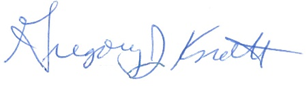 									Gregory J. Knott									Secretary, Board of Trusteesc.	Members of the Board of Trustees
	President Killeen
	Mr. McKeever
	University Officers
	Members of the PressMeeting of the Governance, Personnel, and Ethics Committeeof the Board of Trustees of the University of IllinoisVirtual Meeting RoomThe Governance, Personnel, and Ethics Committee Meeting will be webcast live at the following address:http://www.uis.edu/technology/uislive.htmlPlease be advised that the times for various parts of the meeting are estimates and that the order of business may be adjusted as the meeting progresses.Wednesday, May 19, 2021
2:00 p.m.*	Meeting of the Committee ConvenesRoll CallIdentification of Other Trustees and University Officers PresentOpening Remarks by the Chair of the CommitteeAction Item- Approval of Minutes of Meeting of March 10, 20212:05 p.m.	Review Recommended Board Items for May 20, 2021, Board Meeting Appointments to the Faculty, Administrative/Professional Staff, and Intercollegiate Athletic Staff  Appoint Vice President of External Relations and Communications Appoint Interim Vice President/Chief Financial Officer and Elect Board Comptroller Appoint Interim Vice Chancellor for Finance and Administration, Springfield Appoint Member to the Board of Managers of IllinoisVENTURES, LLC Reappoint Members to the Advisory Board, Division of Specialized Care for Children (DSCC) in Springfield, Chicago Appoint Members to the Athletic Board, Urbana 2:10 p.m.	Presentation  Legislative Update 2:25 p.m.	Old Business  		New Business 	Next Meeting- July 21, 2021, 2:00 p.m., Location TBD2:30 p.m.	Executive Session  2:35 p.m.      Meeting of the Committee ReconvenesAction Item- Disclose Certain Minutes of Executive Sessions Pursuant to Open Meetings Act2:40 p.m.	Meeting of the Committee Adjourns When Business is Completed  	